SciFinder Scholar勾选了检索结果后，鼠标点击箭头所指“export”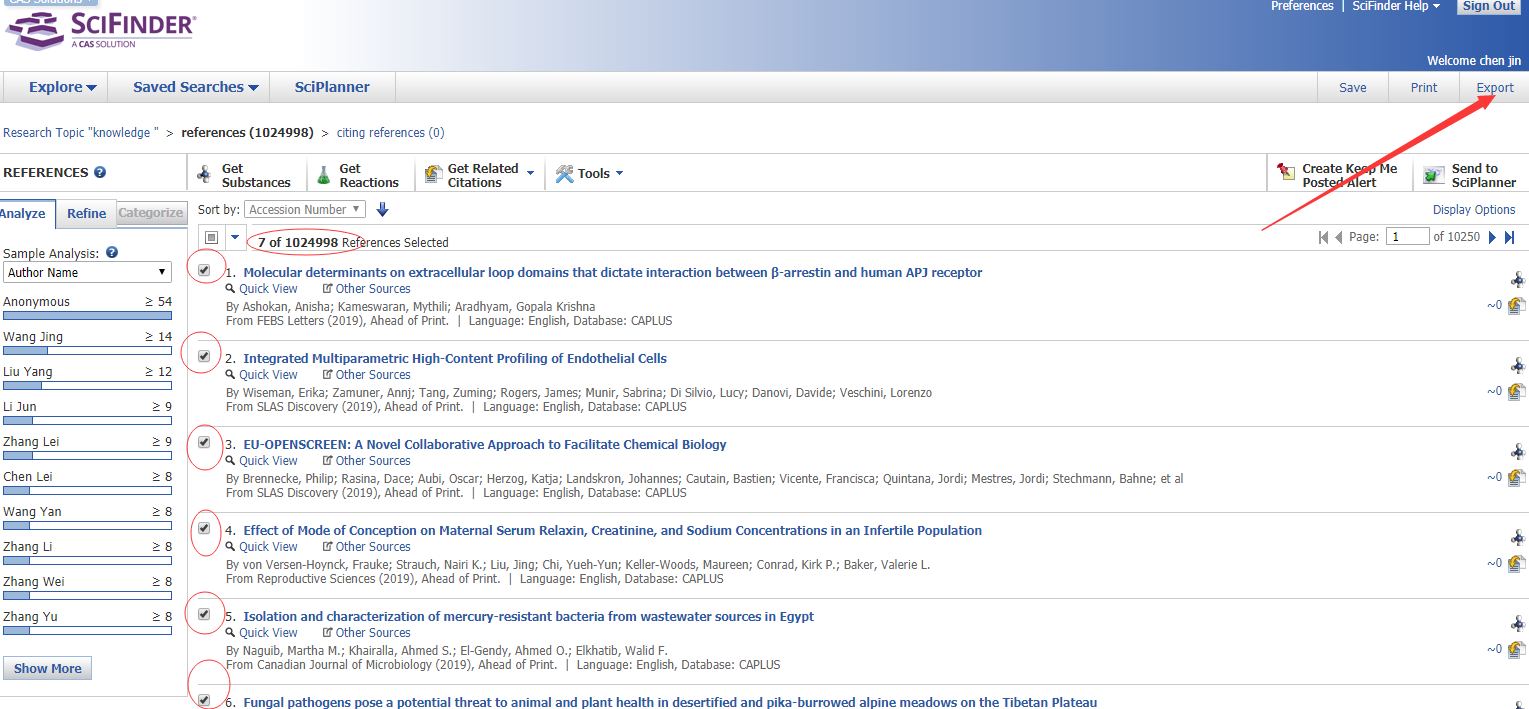 弹出的窗口选择文献管理格式为“ris”，再点“export”导出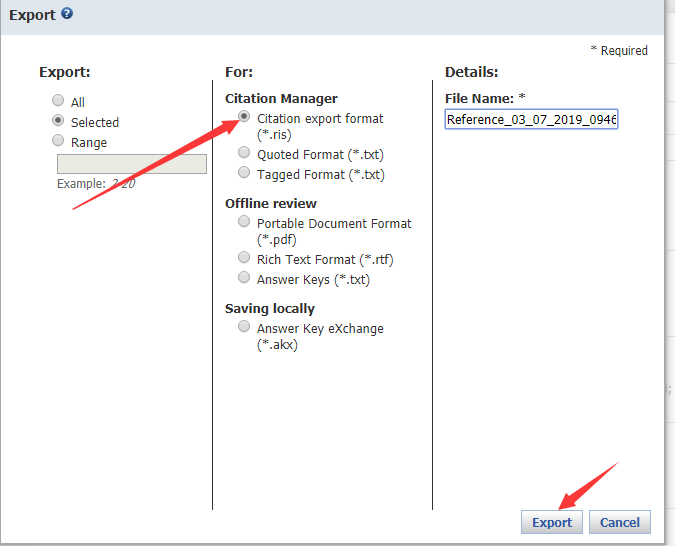 3，打开noteexpress，导入题录。选择过滤器为“refman--（RIS）”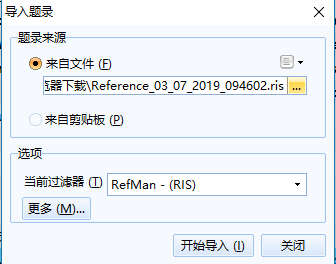 